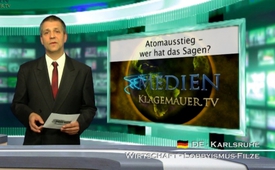 Atomausstieg – wer hat das Sagen?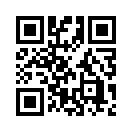 Die Kraftwerksbetreiber
der aktuellen Atomkraftwerke
wehren sich bezüglich der Restlaufzeiten
gegen alle finanziellen
Abstriche. Die meisten ...Die Kraftwerksbetreiber
der aktuellen Atomkraftwerke
wehren sich bezüglich der Restlaufzeiten
gegen alle finanziellen
Abstriche. Die meisten
ihrer Anlagen sind voll abgeschrieben
und gleichen daher
gigantischen Gelddruckmaschinen.
Ursprünglich waren die
Reaktoren nur für eine Laufzeit
von 25 Jahren vorgesehen und
bekamen dann – trotz fehlender
Nachrüstung und schwerer Sicherheitsmängel
– unbefristete
Laufzeiten.
Beim Ausstieg aus der Nutzung
von Kernenergie geht es
letztlich also gar nicht um den
erklärten Willen des Volkes.
Auch hier gibt offensichtlich
nur einer wieder einmal den
Ton an: das Kapital!von gtk.Quellen:Buch von Holger Strohm: „Die stille Katastrophe“ (1999), S. 292–294Das könnte Sie auch interessieren:#Atomkraft - www.kla.tv/AtomkraftKla.TV – Die anderen Nachrichten ... frei – unabhängig – unzensiert ...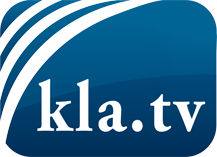 was die Medien nicht verschweigen sollten ...wenig Gehörtes vom Volk, für das Volk ...tägliche News ab 19:45 Uhr auf www.kla.tvDranbleiben lohnt sich!Kostenloses Abonnement mit wöchentlichen News per E-Mail erhalten Sie unter: www.kla.tv/aboSicherheitshinweis:Gegenstimmen werden leider immer weiter zensiert und unterdrückt. Solange wir nicht gemäß den Interessen und Ideologien der Systempresse berichten, müssen wir jederzeit damit rechnen, dass Vorwände gesucht werden, um Kla.TV zu sperren oder zu schaden.Vernetzen Sie sich darum heute noch internetunabhängig!
Klicken Sie hier: www.kla.tv/vernetzungLizenz:    Creative Commons-Lizenz mit Namensnennung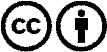 Verbreitung und Wiederaufbereitung ist mit Namensnennung erwünscht! Das Material darf jedoch nicht aus dem Kontext gerissen präsentiert werden. Mit öffentlichen Geldern (GEZ, Serafe, GIS, ...) finanzierte Institutionen ist die Verwendung ohne Rückfrage untersagt. Verstöße können strafrechtlich verfolgt werden.